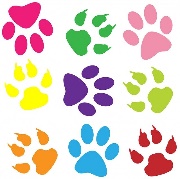 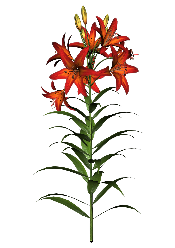 Plant and Animal Scavenger HuntGoal: Complete at least 8 of the items- I would love to see your photos (collage) or video of this!! 1. A ladybug2. Any type of worm3. Animal tracks 4. A bird5. A hole in the ground (burrow)6. A lizard7. Sound of an animal8. An animal9. 3 different plants10. 2 types of trees